Facultatea de Automatică și Calculatoare	        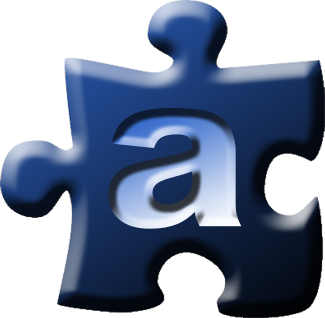 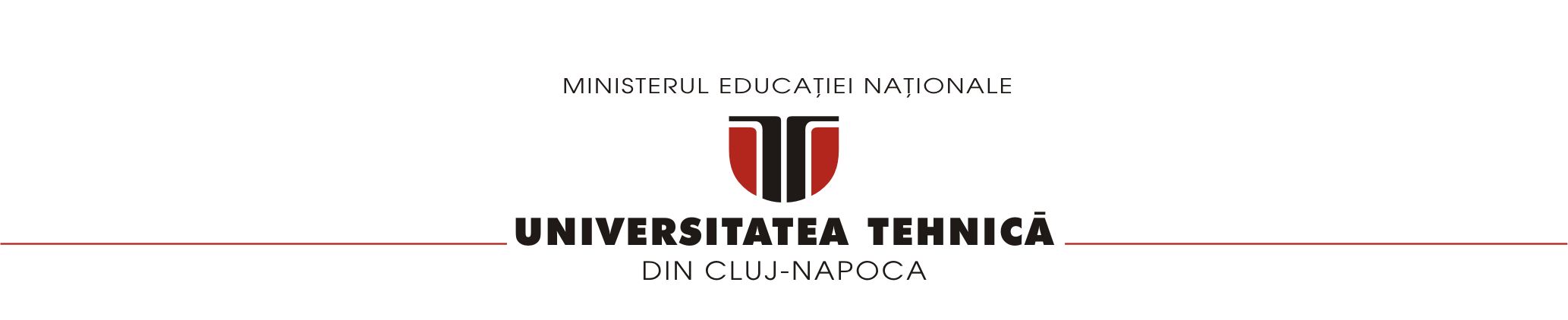 Departamentul de AutomaticăStr. G. Barițiu 26-28, 400027 Cluj-NapocaTel.: 0264-401220, Fax: 0264-599893Web page: https://aut.utcluj.roCătreDepartamentul de Automatică ___________________, student al Universității Tehnice din Cluj-Napoca, Facultatea de Automatică și Calculatoare, specializare ______________, , grupa _________, vă rog să-mi aprobați tema lucrării de  „_________________________” elaborată sub coordonarea științifică a  profesor _______________________.Student________________Acord coordonator științific_______________Data________